“Lifted” Literary Elements ReviewSetting (time and place): 					Characterization: (identify, describe and determine dynamic or static)  Themes:Conflicts (describe and determine whether they are external or internal)“Lifted”- Plot Structure Diagram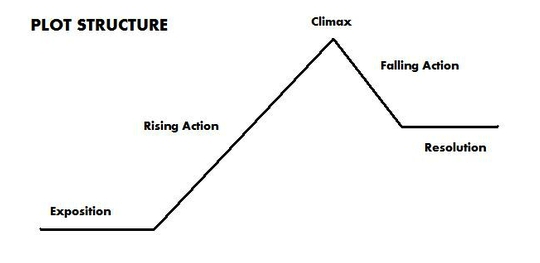 